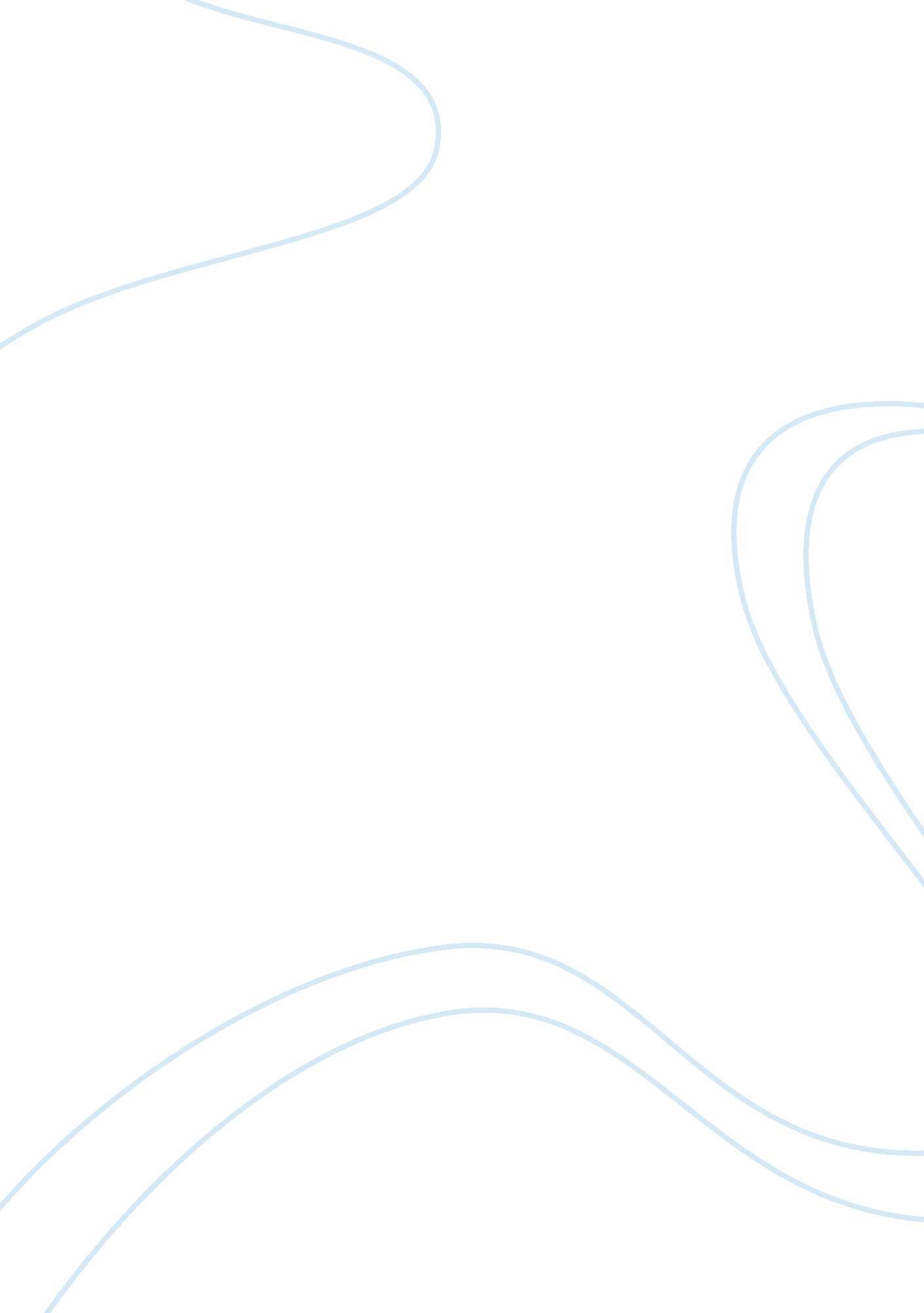 Value chain management of walmart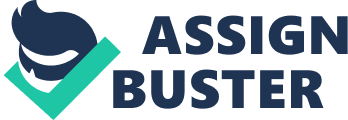 1. Introduction Walmart was found in 1962 by Sam Walton. is an American public corporation that operates a concatenation of big price reduction shops and warehouse shops in assorted formats around the universe. Listed on the New York stock exchange in 1972 ( NYSE Euronest. Listing Directory. 2012 ) . Walmart is the taking food market concatenation in international which focus on gross revenues in mundane low pricing format ( Jones. 2004 ) Nowadays Walmart is the universe ‘ s largest corporation ( Fortune Magazine. Fortune Global 500 companies 2013 ) . It operates over 8000 shops worldwide. offer a vary choice of merchandises at a sensible monetary value. Walmart China opened its first Supercenter in Shenzhen in 1996. As of February 28. 2013. Walmart operated more than 390 units in over 150 metropoliss in 21 states. independent parts and 4 municipalities in China ( Our narrative. Walmart 2013 ) . Walmart’s mission is ‘ Save people money. so they can populate better’ ( Walmart Annual Report 2008 ) . 2. Value of the production or service provided for client 2. 1Product or service provided by WalmartWalmart provides a broad array of merchandises like playthings. electronics. food markets. jewellery. ladies. work forces and children’s dress. Pharmaceuticals. automotive. books. horticulture. food markets. featuring goods. confect. magazines. trades. pets. flowers. office supplies. swimming pool peripheral merchandises. pigment. picture recording equipments and DVD at sensible monetary value. 2. 2Key merchandise or service properties of WalmartWalmart China persists in local sourcing. hold established partnerships with close to 20000 providers in China. over 95 % of the merchandises is sourced locally ( About us. Walmart 2013 ) . In China. Walmart firmly believes in three nucleus values – regard for the person. service to the client and endeavoring for excellence. Managment provides a friendly. pleasant experience shopping in Walmart every twenty-four hours. All sentiment is respected. created a alone corporate civilization that is cardinal to Walmart’s competitory border. Policy of satisfaction guaranteed refund and exchange allows clients to be to the full confident of Wal-Mart’s merchandise and quality. 2. 3Type of research undertakenQuestionnaire is the most common selling research method. Street Interview is more truth. higher response rate. Fuller and more complete replies for roll uping statistical information. They are used to measure the criterion of client satisfaction with a peculiar service. merchandise or experience. To place factors that act uponing satisfaction and dissatisfaction. Find out the current position or state of affairs of a merchandise or service. Estimate the distribution of features in a possible client population or assist set up client service criterions. In this study. sample size is 50 and trying frame random and each component of population has an equal opportunity of been selected. Quantitative informations such as ordinal graduated table and diagrammatic evaluation graduated table was used in this questionnaire. Positive phrasing is easier to understand for respondent. respondents are asked utilizing a Likert Scale ( e. g. 1= Strongly Disagree. = Strongly Agree ) . Five pilot proving done on 2 November for trial question’s diction. sequencing layout. continuance understanding practicality preparation exercising. Questionnaire ( Appendices 1 ) has some all right melody after pilot trial. Street interview carried out on 9 November 2013 in Walmart Supercenter Shenzhen Yuanling Branch. each interview was taking about 5 proceedingss to finish. 2. 4Purpose of researchThe intent of this study is to find if Walmart is carry throughing the demands of consumers and was developed to measuring Walmart’s service system is impacting consumer attitudes. Investigate Walmart’s external customer’s demands as bing client and possible client. happening the elements that influence client satisfaction and trueness to Walmart’s supermarkets in China. Questionnaires focal point in five countries to measure clients satisfaction shopping in Walmart. there are Shoping convenience. Personal service. Price. Post purchase service and In-store goods. 2. 5Post research reappraisalCompare with other study methodological analysis. street interview more costing and less namelessness. Since the sample size is little in this study. it may non representative for all clients. This study chiefly focuses on elements that affect customer’s satisfaction in Walmart Shenzhen Yanling Branch. Evaluation of clients from different states toward different supermarkets is no included. Besides. this survey has non search out the specific factors that affect clients satisfaction with the same supermarket based in different states. which may some difference in client satisfaction with a peculiar supermarket in different cultural backgrounds. 2. 6Conclusions drawn from researchEntire 50 questionnaires were completed. The consequence ( Appendices 2 ) show that satisfaction against the outlook. purchase experiences act uponing the client satisfaction. chance to rebuy and chance to urge to others. Price and Post-purchase service has the greatest impact on satisfaction. In- shop goods besides have greater impact upon trueness. The consequences of probe. by and large talking. most of consumers are recognized Walmart turn outing service. particularly they are satisfied to after service. Almost 78 % satisfied the post-purchase replace warrant service. 60 % clients satisfied the supermarket’s pricing. But a little portion of people considered that some service is non good. Customers found that non easy to happen a parking infinite in shops ( Figure 1 ) and adequate shop substructure such as childs streetcars service and washroom ( Figure 2 ) . Figure 1 Figure 2 2. 7List of Customer ValuesFive values of Walmart’s merchandise or service for the client was identified in this study. 1. Price plays a chief function in the competition of Walmart in China. 2. In-store goods. Walmart operate on a big graduated table implies more merchandise classs. stronger influence consumer trueness than other Chinese opposite numbers. 3. Shops substructure. long gap hours will assist clients make their shopping experience easier and convenience. 4. Personal service is a fact that all clients prefer they are treated in a friendly mode. 5. Post gross revenues service of Walmart has significantly greater influence on the consumer satisfaction. Walmart will give you a full refund or replacing if clients are non satisfied with their purchase. The findings explained that consumers are more sensitive to the after-sale service. 2. 8Prioritising Customer Values of WalmartPricing is the most of import influence on consumer satisfaction. Consumers regard monetary value as the top consideration. 42 % respondent concern monetary value as highest precedence which would surely benefits Walmart stressing “ everyday low price” and supply more chances for Walmart farther enlargement. 3. Customer value is understood and met by Walmart 3. 1Basic client demands noticed by WalmartFred Martels. People Solution Strategies 2003 published a study rubric: Walmart supercenters client trueness study. has surveies Walmart’s client trueness. the top value is “ Competitive prices” followed by “ In-stock products” . The “ Product variety” placed 3rd in the customers’ standings. The study consequences provided some surprises clients emphasized the importance of how they feel in the shop – “ being treated with respect” ranked 4th. Traditional Chinese’s shops have non paid much attending to service quality. which has resulted in lower consumer satisfaction. Customer satisfaction is the result felt by clients who have experienced a company’s public presentation that fulfilled outlook and delighted when their outlooks are exceeded. Satisfied clients remain loyal longer. purchase more. are less monetary value medium. and speak favorably about the company. ( Kotle. 1994 ; Cardozo. 1965 ) . Understand the client demands could assist better develop schemes to stay competitory. Wal-Mart associates know it is non good plenty to merely be thankful to clients for shopping in shops. keeps the clients coming back to Wal-Mart once more and once more. 3. 2Customer value considered in merchandise stuff and service elements China consumers seemingly are non accustomed to the stiff. unfriendly service of national supermarket. Opposite. Walmart have already established an image of good post-purchase service in the head of consumers and clients take their after-sale service for granted is indispensable to consumer satisfaction. Walmart’s value proposition is bases on offering mundane low monetary value ( dlp ) this is the nucleus of Walmart’s concern theoretical account. Basker ( 2007 ) stated that non merely the sells convenience is associated by supplying the broad scope of merchandises and services to take from but besides with one-step is possible to do all the shopping needed. from food markets to pharmacy save clip and money. 3. 3Customer value considered in merchandise bundle and service presentation Personnel trained to “ greet” client when they enter in Walmart shop. place their demands and help them in any manner possible. this is peculiarly acute when the client is in a purchasing temper. To do client shopping experience coating on a good environment. check-out procedure staff will be happy to assist them pack their bags. The check-out procedure operator are trained specifically to do certain merchandises ( e. g. frozen. breakables. spate ) are packed consequently. 3. 4Mechanism to mensurate client satisfaction by WalmartBettering client service is really of import for Walmart. it will profit Walmart a batch. such as enhances gross revenues. Walmart behavior online study at the website World Wide Web. study. walmart. com to measure In-store satisfaction. The Survey is designed to acquire client feedback about the recent shopping experience. Once client finish the study. will entered in a drawing for one of five $ 1000 Walmart shopping cards. 3. 5Other facet of client value which is considered by Walmart People’s life styles have changed in the last coevals. most common of people merely can non acquire to local shops to shop if they merely open signifier 8: 00a. m. to 5: 00p. m. . Walmart China by necessity melody with today’s social demands. offer a convenient gap hours from 8a. m. to 10: 30p. m. to run into new coevals life style. Staff motive act uponing service attitude. the article Luce ( 2005 ) study that low rewards and little benefits for the ordinary workers in Walmart. Therefore. Walmart in footings of fiscal wages and other signifiers of motive is invariably evaluated and adapted to guarantee the satisfaction of the staffs therefore guarantee the satisfaction of clients. 4. The Impact on value concatenation activitiesAdvanced patterned advance of engineering through Walmart is a cardinal success and made more efficiency in supply concatenation. Information engineering facet of the retail giant has kept Walmart’s monetary values lower than its competition allowed Walmart to concentrate on the concern itself with efficient mobility and low monetary values. Ellen F. et Al ( 2009 ) explain Enterprise Resource Planning ( ERP ) is an enterprise-wide information system. organize information for planning and commanding all operations activities. aid to pull off concern procedures. utilizing a common database and shared direction coverage tools. Operationss and therefore adding value. Walmart ERP portion common informations. green goods and entree information in a existent clip environment. computerized stock list control and production planning. ability to fix a maestro production agenda. stuffs. and to bring forth purchase orders. Data-Mining of ERP help Walmart efficaciously communicate with other section such as Sale. Accounting and Human Resources. enables all employees in difference section to derive information in existent clip. 4. 1Sales activitiesHigh velocity computing machine system and assorted bringing centres and assorted subdivisions of power interconnectedness. when goods stock lists decreased to a certain figure. the computing machine will advise central offices sets are available. Headquarters will set up the shipment signifier the centre of most supply shops. over the whole procedure 36 hours to finish. so that companies can rapidly hold on the gross revenues and market demand trends replenish stock list storage accelerated capital operation to cut down stock list hazard. Walmart gross revenues and selling maps frequently use systems client relationship direction ( CRM ) to pull off the complexnesss of client demands promises and minutess. larning more about customers’ outlook in order to develop stronger relationship. CRM brings customer’s information to derive insight into their behavour and value. Systems besides provide Walmart in client informations analysis and support e-commerce shopfronts. 4. 2Customer. stuffs and informationEfficient of information sharing and distribution throughout the concatenation can cut down demand fluctuation. Walmart understanding customers’ demands. planing appropriated merchandises. supervising existent clip demand. better client relationship direction. ability to co-ordinate end product with demand. Supply Chain Management ( SCM ) System. is activities between a company and its providers. SCM support the planning of the best manner to make full orders and aid trailing of merchandises and constituents in the supply concatenation. Walmart and Procter & A ; Gamble ( P & A ; G ) have become well-known for their cooperation is the usage of SCM. When P & A ; G merchandises are scanned in Walmart shop. P & A ; G will have information on the sale via orbiter and therefore P & A ; G knows when should be shipped more merchandises. Related cost nest eggs are passed on. at least in portion. to Walmart clients. To incorporate client order information so that it moves seamlessly between all maps from order consumption to client fulfilment to stock list monitoring. This besides presents the chance to do this information visible to the client. To standardise and rush up fabricating procedures in an attempt to increase productiveness and lessening costs. To cut down stock list by rushing up the internal motion of work-in-process and finished goods stock list. Walmart has chosen to follow Radio Frequency Identification ( RFID ) engineering to better its SCM. REID uses a system to pass on through embedded tages with electromagnetic moving ridges. this engineering replace traditional saloon codifications in order to interchange informations between a terminus and the electronic merchandise codifications ( EPC ) which is attached to the bringing box for designation and trailing. RFIDs provide accurate informations about stocks degrees. information and present the benefit of accurate stock list direction. 4. 3Accounts. charge and receivableWalmart utilizing ERP system to incorporate fiscal information so that all users work from a individual information beginning. Integration of fiscal information with gross revenues and operations activities. such as Supplier payments. Customer affecting and grosss. The velocity of fiscal informations aggregation by Walmart facilitates its faster and machine-controlled hard currency motion. 4. 4Procurement of goods/service and distribution of the same Technology driven supply concatenation. in 1987 Walmart launched its ain communications orbiter web. enabling existent clip communicating between shops. distribution centres. to guarantee its shelf can refill the goods with 48 hours. Logisticss derives from technological betterment. reduces defects and costs in warehousing costs. Walmart add value in information Technology development. utilize their first stock list database to place specific merchandises and discounted monetary values well. The information systems is unfastened to provide concatenation spouses whose computing machine is linked to their cardinal computing machines. To bettering relationships with providers. Walmart chiefly through computing machine networking and Electronic Data Interchange ( EDI ) systems to portion information with providers to set up stable. long term partnerships. organize the development of the company as a trade good to supply high quality low monetary value warrant brought. 5. DecisionA cardinal factor in the success of Walmart is supplying many services for their client. In order to additions more net income and increasing gross revenues. Walmart provides a broad array of merchandises and difficult goods at sensible monetary value. The Walmart concern scheme is offer the common monetary value everyday. what they did is salvaging client money. Another cardinal factor in the success of Walmart’s reassure warrant that is if client are non delighted with the purchase. Walmart will give you a refund and replace. Walmart’s client services are met the customers’ demands and wants. This study besides find out the impact of improved client service to heighten Walmart’s sale and how this events influence on the client attention in China. If Walmart existent point of difference signifier all their other rivals in China. Walmart should see supply more shops substructure which can assist clients make their shopping experience that more easier and hassle free. 6. Mention 1. Alexis. L. ( 2008 ) Enterprise Resource Planning. Tata McGraw-Hill Publishing Company Limited. 2. Bergdahl. M. ( 2004 ) What I leaned from Sam Walton: how to vie and boom in a Wal-Mart universe. Hoboken. New jersey: Wiley 3. Burnett. J. and Moriarty. S. ( 1998 ) Introduction to Marketing Communications. An Incorporate Approach. New Jersey: Prentice Hall. 4. Brunn. S. ( 2006 ) Wal-Mart universe: the world’s biggest corporation in the planetary economic system. New York: Routledge. 5. Chan. A. ( 2011 ) Walmart in China. United States of America: Cornell University Press 6. Davenport. T. ( 1993 ) Procedure Invention: Reengineering work through information engineering. Harvard Business School Press. Boston. 7. Ellen F. et Al ( 2009 ) Concepts in Enterprise Resource Planning. USA: Cengage Learing EMEA 8. Farrel. B. ( 2013 ) The 10 Best Decisions a Leader Can Make. Harvest House Publishers 9. Fishman. C. ( 2006 ) The Wal-Mart Consequence: How the World’s Most Powerful Company Really Works—and How it’s Transforming the American Economy. New York: Penguin Press 10. Hicks. M. ( 2007 ) The Local Economic Impact of Wal-Mart. Cambria Press 11. Kneer. C. ( 2005 ) The Wal-Mart Success Story 12. Kotle. Maketing Management. 1994. p. 59 13. Lichtenstein. N. ( 2010 ) The retail revolution: How Wal-Mart Created a Brave New World of Business. New York: Picador 14. Lichtenstein. N. ( 2011 ) Wal-Mart: the face of 20 fist-century capitalist economy. New York: London: New Press 15. Lu. Q. et Al ( 2007 ) Driving Factors behind Consumer Satisfaction: a Comparative Study on Chinese and Foreign Supermarkets in China. International Mangement Review 16. Marguard. H. ( 2007 ) What it truly takes to gain in a Walmart Would. New York: McGraw-Hill. 17. Moreton. B. ( 2009 ) To function God and Wal-Mart: the devising of Christian free endeavor. Harvard University Press. 18. NYSE Euronest. Available at hypertext transfer protocol: //www. New York Stock Exchange. com/about/listed/wmt. hypertext markup language 19. Robert. B. and Berg. N. ( 2012 ) Walmart: Key penetrations and practical lesions from the World’s largest retail merchant. London ; Philadelphia. Dad: Kogan Page. 20. Rosen. M. ( 2009 ) Boom Town: How Wal-Mart Transformed an All-American Town Into an International Community. Chicago Review Press. 21. Ortega. B. ( 1999 ) In Sam we trust: the untold narrative of Sam Walton. and how Wal-Mart is devouring the universe. London: Kogan Page. 22. Porter. M. ( 1980 ) Competitive Strategy: Techniques for analysing industries and rivals. New York: The Free Press. 23. Quinn. B. ( 2000 ) How Wal-Mart Is Destroying America: And What You Can Make approximately. Ten Speed Press. 24. Sandra. S. ( 2005 ) Shopper Update. Columbus. Ohio: Retail Forward. November 2005. 25. Slater. R. ( 2004 ) The Wal-Mart Victory: inside the World’s # 1 company. New York: Portfolio 26. Slater. R. ( 2003 ) The Wal-Mart decennary: how a new coevals of leader turned Sam Walton’s Legacy into the World’s # 1 Company. Penguin Group ( USA ) Incorporated. 27. Soderquist. D. ( 2005 ) The Wal-Mart Manner: The Inside Story of the Success of the World’s Largest Company. Thomas Nelson Inc. 28. Spiwak. S. ( 2005 ) Strategic Focus: Global Food. Drug. Mass Shopper Update. Columbus: Ohio: Retail Forward. 29. Spotts. G. ( 2005 ) Wal-mart: The High Cost of Low monetary value. Red Wheel Weiser. 30. Steve. M. ( 2003 ) ‘ The Wal-Mart Consequence: Top Retailer Is Widely Seen as Gauge of U. S. Economy. ’ Bloomberg New. 21 October 2003 31. Vance. S. and Scott. R. ( 1994 ) Wal-Mart: a history of Sam Walton’s phenomenon. New York: Twayne Publisher ; Toronto: Maxwell Macmillan Canada: New Yori: Maxwell Macmillan Internal. 32. Vedder. R. and Cox. W. ( 2006 ) The Wal-Mart Revolution: How Big Box Stores Benefit Consumers. Workers. and the Economy. AEI Press. 33. Walmart ( 2013 ) Our narrative. Available at hypertext transfer protocol: //www. walmart. com/our-story 34. Walmart ( 2013 ) Culture. Available at hypertext transfer protocol: //www. walmart. com/culture 35. Walton. S. ( 1992 ) Sam Walton: Made in America. Random House LLC 36. Westerman. P. ( 2001 ) Date Warehousing: Using the Wal-Mart Model. San Francisco. Morgan Kaufrmann. 37. Wei. Z and Wei. R ( 2011 ) Performance appraisal of client service scheme in Walmart. Journal of System and Management Sciences Vol. 1 pp. 85-93 